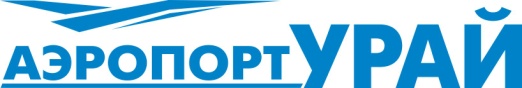   РАСПИСАНИЕ                         движения самолетов из аэропорта г. УРАЙс 13 МАРТА 2020 г.  по  24 ОКТЯБРЯ  2020 г. Время местное для каждого аэропорта!                                                                                                                                                          СПРАВКИ О ДВИЖЕНИИ САМОЛЕТОВ и ТАРИФАХ:                                                                                                                                                                                                                                                                                              СПРАВОЧНОЕ  БЮРО АЭРОПОРТА :тел. 3-15-51;                                                                                                                                                                                              ТЦАВС:  м-он 2, дом 42,  тел. 22-0-55, 3-29-49;                                                                                                                                                                                              ТЦАВС ТЦ «АРМАДА»: 1 этаж,  тел. 3-48-84;                                                                                                                                                                                               ТРАНСАГЕНТСТВО:  м-он 3, дом 15, тел. 3-09-02.Номера рейсовизУраяАэропорт назначенияТип самолетаДни вылета(дни недели)ВремяВремяНомера рейсоввУрайДни вылета(дни недели)ВремяВремяНомера рейсовизУраяАэропорт назначенияТип самолетаДни вылета(дни недели)вылета  иза/п Урайприбытияв аэропорт назначенияНомера рейсоввУрайДни вылета(дни недели)вылета из а/п отправленияПрибытияв а/п УрайЮТ-230ТЮМЕНЬATR-72315:2016:30ЮТ-229310:1511:25ЮТ-229СОВЕТСКИЙATR-72312:1013:00ЮТ-230313:5014:35ЮТ-122до 04.04.2020 г. (включительно)ХАНТЫ-МАНСИЙСКATR-722, 612:0013:00ЮТ-121до 04.04.2020 г. (включительно)2, 610:1011:05ЮТ-122с 07.04.2020 г.ХАНТЫ-МАНСИЙСКATR-722, 616:5517:55ЮТ-121с 07.04.2020 г.2, 610:1011:05ЮТ-261с 07.04.2020 г.ЕКАТЕРИНБУРГATR-722, 611:5013:25ЮТ-262с 07.04.2020 г.2, 614:0515:35